WORKFORCE SOLUTIONS NAVIGATORS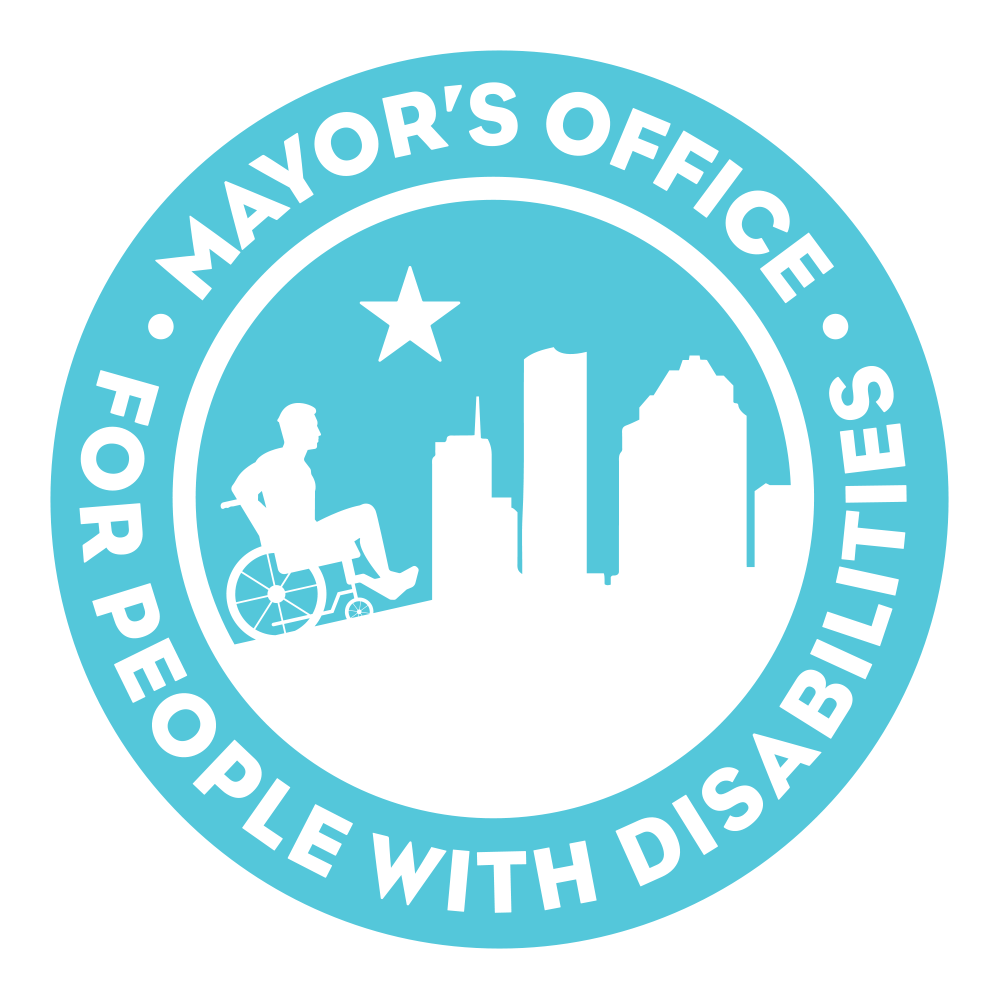 METROPOLITAN MULTI-SERVICE CENTERJOB SEARCH ASSISTANCE AND TRAINING2nd and 4th WEDNESDAY – 10am to NoonJOB SEARCH ASSISTANCE:Resume30-Second Commercial InterviewingLabor Market Information OTHER TYPES OF ASSISTANCE:Information about how to use assistive technology.Assistance finding solutions to physical, communications and/or access challenges for customers with disabilities.Linking customers to resources that can help them reach their employment goals.2nd and 4th Wednesday - 10:00 am – Noon1475 West Gray St.Houston, TX 77019The Navigator’s primary role is to ensure that customers with disabilities can utilize all services offered by Workforce Solutions. For more information: Workforce Solutions: Seminars@wrksolutions.com